LINEE GUIDA: Il presente documento vale esclusivamente per spese relative a mobilità e missioni.Va debitamente compilato PRIMA della partenza, sottoscritto dal Tutor e dal Coordinatore del Dottorato e consegnato in formato cartaceo direttamente presso l’Ufficio Protocollo dell’Amministrazione Centrale, Politecnico di Bari, via Amendola 126/B, lato sinistro, piano terra.Conservare una fotocopia o scansione da allegare ad ogni richiesta di rimborso (vedi modulo “Rimborso budget ex art. 9 D.M. 45 - 2013, richiesta rimborso”).Al Magnifico Rettore del Politecnico di Bari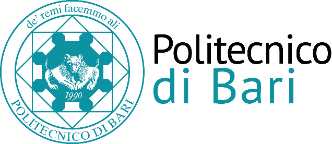 Alla Direzione Gestione Risorse e Servizi IstituzionaliSettore Ricerca e Relazioni InternazionaliUfficio Post-LaureamAUTORIZZAZIONE ATTIVITA’ FUORI SEDE DOTTORANDI SU FONDI DI BUDGET PER ATTIVITA’ DI RICERCA ex art. 9 co.3 D.M.45/2013. OGGETTO: Dottorato di Ricerca in ____________________________________________, ciclo _______° Autorizzazione mobilità e missioni Dottorandi su fondi di Budget per Attività di Ricerca ex art. 9 co.3 D.M.45/2013.Il sottoscritto Prof.  ___________________________________ in qualità di Tutor del dottorando Dott. ____________________________________ iscritto al _________° anno del corso di Dottorato di Ricerca in _____________________________________________, ciclo ________°, chiede che lo stesso sia autorizzato a recarsi a __________________________________________________ per ____________________________________________________________________________________ dal _______________ al ________________ ritenendo tale attività utile alla sua formazione di dottorando. Il Tutor____________________________________Il sottoscritto Prof. __________________________, in qualità di Coordinatore del Corso di Dottorato in epigrafe, autorizza la suddetta attività fuori sede del dottorando Dott.  ______________________________.La spesa graverà sui fondi di Budget per Attività di Ricerca ex art. 9 co.3 D.M.45/2013, sino alla concorrenza dell’importo spettante al dottorando, secondo le modalità previste dalla Circolare Rettorale - Prot. n. 2368/2015.														Il Coordinatore del DottoratoBari, ____/____/_________					____________________________________